EDITAL DC/CCM Nº. 001/2019PROCESSO DE SELEÇÃO DE MONITOR – 2020.2         O Chefe do Departamento de Cirurgia do Centro de Ciências Médicas e a Coordenadora da Monitoria do referido Departamento comunicam aos interessados que estão abertas as inscrições para a Prova de Seleção de Monitoria do Departamento de Cirurgia observada às normas contidas neste Edital, no Edital PRG/CEM nº 29/2015 e na Resolução CONSEPE/UFPB nº 02/1996.01 – DAS INSCRIÇÕES:           Serão realizadas exclusivamente pelo portal do discente no SIGAA.         - Disciplina MIV-24 (Bases das Técnicas dos Procedimentos Cirúrgicos e Anestésicos): Dias 09 a 11 de março de 2019 - Disciplina MIV 29 (Doenças Prevalentes da Cabeça e Pescoço): Dias 09 e 10 de março de 2019- Disciplina MCOP-VII (Anestesia, Dor e Reanimação): Dias 09 e 12 de fevereiro de 2019-Disciplina MIV-40 (Doenças Prevalentes do Sistema Sensorial e Vias Aéreas Superiores): Dias 09 e 10 de março de 201902 – DOS REQUISITOS PARA A INSCRIÇÃO:Ser regularmente matriculado em curso de graduação da UFPB;Apresentar rendimento escolar comprovadamente satisfatório à vista do histórico respectivo. A condição de reprovado na disciplina pleiteada pelo candidato é incompatível com as funções de monitor;Ter integralizado, satisfatoriamente, a disciplina objeto da Seleção, no mínimo com média 7,0 (sete);Cópia do Histórico Escolar e do horário individual;Dispor de 12 (doze) horas semanais para dedicar-se às tarefas de monitoria;Preenchimento de requerimento de inscrição pelo candidato no site do SIGAA (www.sigaa.ufpb.br) e conforme solicitações dispostas no portal.03 – DISPOSIÇÕES GERAIS:1) A seleção da Disciplina MIV-24 (Bases das Técnicas dos Procedimentos Cirúrgicos e Anestésicos) ocorrerá no dia 12/03/2020 de maneira remota com questões de única escolha pelo formulário Google Forms ou plataforma remota com link a ser divulgado               HORÁRIO: 11h00 (avaliação téorica) 2) A seleção da Disciplina MIV 29 (Doenças Prevalentes da Cabeça e Pescoço) ocorrerá no dia 10/03/2020 HORÁRIO: 16h00 (avaliação teórica)                 LOCAL: plataforma remota com link a ser divulgado3) A seleção da Disciplina MCOP-VII (Anestesia, Dor e Reanimação) ocorrerá no dia 12/03/2020 HORÁRIO: 17h00 (prova teórica)                 LOCAL: presencial no auditório do CCM4) A seleção da Disciplina MIV-40 (Doenças Prevalentes do Sistema Sensorial e Vias Aéreas Superiores) ocorrerá no dia 11/03/2020 HORÁRIO:  19h (entrevista)                LOCAL: plataforma remota com link a ser divulgadoO contrato tem validade de um período letivo – 2020.2, podendo ser prorrogado por mais um - 2021.1 a critério da administração.Para efeito de aprovação e classificação, será utilizada a seguinte média ponderada. M = 3N1 + 2N2 + C dividido pelo peso 6. Onde N1 = nota da avaliação de seleção. N2 = nota obtida da disciplina e C = coeficiente de rendimento escolar. Os alunos que obtiverem uma nota na prova de seleção inferior a 7,0 (sete vírgula zero) serão reprovados.Em caso de empate, terá preferência o candidato que apresentar a maior nota na prova de seleção. Persistindo o empate, será classificado o aluno que tenha obtido a maior nota na disciplina.O aproveitamento dos candidatos dar-se-á no limite das vagas. Observada rigorosamente a ordem de classificação.O resultado da seleção, uma vez homologado pela Chefia Departamental, será enviado à PRG – Pró-Reitoria de Graduação.O resultado da seleção será divulgado até o dia 16/03/2020, no SIGAA e/ ou no site do CCM (www.ccm.ufpb.br), devendo os candidatos aprovados procurar os seus orientadores para início imediato das atividades de monitoria.Ao monitor selecionado caberá CERTIFICADO DE MONITOR BOLSISTA OU VOLUNTÁRIO, de acordo com cada caso, emitido pela PRG/UFPB.O candidato terá o prazo de 24h (vinte e quatro horas) a contar da divulgação do resultado final da seleção para eventual contestação do resultado. A referida contestação deverá ser feita mediante preenchimento de formulário próprio no Departamento, além de sustentação científica comprovada por literatura recomendada neste Edital.Caberá à Chefia Departamental dirimir os casos omissos deste Edital.João Pessoa-PB, 09 de março de 2020._________________________________________ Profa. Dra Priscilla Lopes da Fonseca Abrantes SarmentoCoordenadora do Projeto de Monitoria do Departamento de Cirurgia do CCM/UFPB_________________________________________ Profa. Dra. Maria José Claudino PontesChefe do Departamento de Cirurgia do CCM/UFPBANEXO IQuadro de Vagas de Monitores 2018.2/2019.1ANEXO IIICronogramas dos módulos – aplicação das provas 2020.1MIV-24 - Bases das Técnicas dos Procedimentos Cirúrgicos e AnestésicosREMIT - RESPOSTA ENDÓCRINA, METABÓLICA E IMUNOLÓGICA AO TRAUMAINFECÇÃO EM CIRURGIAPRINCÍPIOS DA TÉCNICA ASSÉPTICAPARAMENTAÇÃO E ESCOVAÇÃOFERIDAS E BIOLOGIA DA CICATRIZAÇÃOCONTROLE HIDROELETROLÍTICO DO PACIENTE CIRÚRGICOOPERAÇÕES FUNDAMENTAISPREPARO PRÉ-OPERATÓRIO E CONTROLE PÓS-OPERATÓRIOCONCEITUAÇÃO E NOMENCLATURA EM CIRURGIACOMPLICAÇÕES PÓS-OPERATÓRIASPREPARAÇÃO PARA O ATO OPERATÓRIO FIOS CIRÚRGICOS, NÓS CIRÚRGICOS E SUTURASINSTRUMENTAL E INSTRUMENTAÇÃO CIRÚRGICATUBOS EM CIRURGIA – SONDAS, DRENOS E CATETERESPRINCÍPIOS DA CIRURGIA AMBULATORIALDATA DA PROVA: 12/03/2020 de maneira remota com questões de única escolha pelo formulário Google Forms ou plataforma remota com link a ser divulgado               HORÁRIO: 11h00 (avaliação téorica) REFERÊNCIASMARQUES, RG. Técnica operatória e Cirurgia Experimental. Guanabara Koogan, Rio de Janeiro, 2005.GOFFI F. S. Técnica Cirúrgica – Bases Anatômicas, Fisiopatológicas e Técnicas da Cirurgia. Ed. Atheneu, São Paulo, 2004.MAGALHÃES, H. Técnica Cirúrgica e Cirurgia Experimental. Editora Sarvier. São Paulo, 1989.ALGOWER M. BELIVACQUA RG. Manual de Cirurgia. EPU. 4ª Reimpressão, 1980.GOLDENBERG S, BEVILACQUA RG. Bases da Cirurgia. EPU. 4ª Reimpressão, 2ª edição, 1981.SABISTON, D. C. Tratado de Cirurgia. 18a Edição. Elsevier, 2009. Banca ExaminadoraProfa. Dra. Priscilla Lopes da Fonseca Abrantes Sarmento  Prof. Dr. Zailton Bezerra JuniorMIV-29 – Doenças Prevalentes da Cabeça e PescoçoSEMIOLOGIA DE CABEÇA E PESCOÇOANATOMIA DE CABEÇA E PESCOÇOCÂNCER DE TIREOIDENEOPLASIA DE GLÂNDULAS SALIVARESCÂNCER DE PELECÂNCER DE FARINGECÂNCER DE LARINGETUMOR DE PARTES MOLESCANCER DE BOCAESVAZIAMENTO CERVICAL (CLASSIFICAÇÃO E INDICAÇÕES)TRAQUEOSTOMIAS EM CABEÇA E PESCOÇO (TECNICA, INDICAÇÃO E CUIDADOS)REFERÊNCIASTRATADO DE CIRURGIA DE CABEÇA E PESCOÇO E OTORRINOLARINGOLOGIA-MASCOS BRASILINOMANUAL ON LINE DO INCA: CONDUTAS EM CIRURGIA DE CABEÇA E PESCOÇOGRAY ANATOMIANETTER ANATOMIADATA DA PROVA 10/03/2020 HORÁRIO: 16h00 (avaliação teórica)                 LOCAL: plataforma remota com link a ser divulgadoProf. Klecius Leite Fernandes Presidente da Banca ExaminadoraCoordenador do módulo MIV-29 kleciusleite@hotmail.comMCOP7 – Anestesia, Dor e ReanimaçãoANESTÉSICOS LOCAISCHOQUE.PARADA CARDIOCIRCULATÓRIA E REANIMAÇÃOFISIOLOGIA RESPIRATÓRIAFISIOLOGIA CARDIOVASCULARDATA DA PROVA 12/03/2020 HORÁRIO: 17h00 (prova teórica)                 LOCAL: presencial no auditório do CCMBANCA EXAMINADORA:Prof. Gualter Lisboa Ramalho Prof. Walter Fernandes Azevedo MIV-40 – Doenças Prevalentes do Sistema Sensorial e Vias Aéreas SuperioresDATA DA ENTREVISTA 11/03/2020 HORÁRIO: 19h                 LOCAL: plataforma remota com link a ser divulgadoBANCA EXAMINADORA:Prof. Haroldo Lucena Profa. Aganeide Castilho  .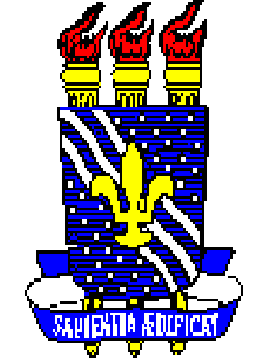 SERVIÇO PÚBLICO FEDERALUNIVERSIDADE FEDERAL DA PARAÍBACENTRO DE CIÊNCIAS MÉDICASDEPARTAMENTO DE CIRURGIA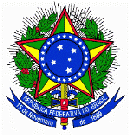 Disciplina/MóduloDepartamentoCursoOrientadoresNº MonitoresNº MonitoresDisciplina/MóduloDepartamentoCursoOrientadoresBolsistaVoluntárioMCOP-VII (Anestesia, Dor e Reanimação)CirurgiaMedicinaProf. Gualter RamalhoProf. Walter Azevedo12MIV 29 (Doenças Prevalentes da Cabeça e Pescoço)CirurgiaMedicinaProf. Klecius Leite12MIV-24 (Bases das Técnicas dos Procedimentos Cirúrgicos e Anestésicos)CirurgiaMedicinaProfa. Priscilla SarmentoProf. Zailton Junior23MIV 29 (Doenças Prevalentes da Sistema Sensorial e Vias Aéreas Superiores)Cirurgia MedicinaProf. Haroldo LucenaProfa. Aganeide Castilho 12Total de vagasTotal de vagasTotal de vagasTotal de vagas59